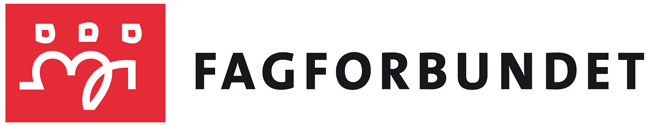 Årsrapport fra Opplæringsansvarlig 2022Har hatt et Fase 1 kurs, som der var 25 medlemmer som deltok. Ca 5 stk fra vår avdeling.Det var et veldig bra kurs, alle var fornøyd,Ellers er der noen som har gjennomført  på Fase 2.Samling 2 dager i mai  sammen med opplæringsansvarlige i Fagforbundet.MvAnngun Vea-KlungtvedtOpplæringsansvarlig Fagforbundet avd.211Helse Stavanger